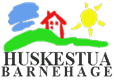 Referat fra SU-møte tirsdag 26.01.2021Tilstede	Foreldrerepr.: Maria C. Emberland (Skolestua) Kevin McTiernan (Midt i mellom), Personalrepr: Siv Espedal (Skolestua), Silje Helberg (Nybygget), Tone Waagen (Slutten), Anne Bente Vervik (Midt i mellom) refEiers representant: Elen Kath. OuslandForfall: , Alexandra Bruun-Olsen (Nybygget), Renata Noemia Alves- Syre (Slutten)1. Godkjenning av innkalling og sakslisteGodkjent.2. Godkjenning av referat fra forrige møteGodkjent3. Resultatene fra foreldreundersøkelsen 2020Foreldreundersøkelsen ble gjennomført i nov/des 2020. Det var en gledelig oppgang på 10% i svarprosent, sammenlignet med 2019. 51 av 59 invitasjoner ble besvart, hvilket tilsvarer 86,44%. Svarprosent for alle barnehager i Stavanger kommune er 68,36.Elen gikk gjennom resultatene for barnehagen som helhet, som enda betegnes som foreløpige. Avdelingene har nylig fått detaljerte resultater for sin avdeling. Når vi sammenligner med fjorårets undersøkelse, har foreldrene skåret oss litt høyere på ett hovedområde, likt på to hovedområder, og litt lavere på seks hovedområder. Variasjonene ligger mellom 0,1-0,3, på skalaen som går opp til 5,0. Sett i lys av høyere svarprosent, er forskjell i skåre på 0,1 ikke signifikant.SU gikk gjennom område for område, og kommenterte enkelte underspørsmål.Vi er spesielt glade for at foreldre svarer Svært fornøyd på spørsmål om Trivsel, Relasjoner og Barnets utvikling. Skåre for hovedområde Relasjon mellom barn og voksne er riktignok 4,8, men der trekker enkeltspørsmål om bemanningstetthet ned. De øvrige spørsmålene i området skårer 4,9.SU vil ta opp igjen resultatene i neste møte, da alle har fått «tygd» litt på tallene. Personalet vil jobbe med resultatene avd.vis og i plenum.4. Ny organisering av styrket barnehagetilbudSBF (Stavangerbarnehagenes foreldreforening) har sendt ut til alle SU/FAU bekymring rundt forslag fra kommuneledelsen om omorganisering av Ressurssenteret, som er de som gir den spesialpedagogiske hjelpen til barn i både kommunale og private barnehager. Forslaget går i korte trekk ut på at Ressurssenteret legges ned til sommeren, og utførere og spesialpedagoger skal ansettes i de enkelte virksomhetene. For de private barnehagene er det foreslått en overgangsordning på ett år, der kommunen skal gi personalressurser. Etter det er tanken at vi skal ansette ressursene selv, med utg.pkt. i behovet X ant barn med X ulike utfordringer har fått vedtak om. Vedtak blir gjort ut fra PPT’s anbefaling, som X ant timer i ett år om gangen.Mange er skeptiske til omorganiseringen, og peker bl.a. på tap av fagmiljø, bekymring for om rett kompetanse når det enkelte barnet, bekymring for om vi (de private bhgene) vil klare å skaffe kompetente folk til små stillinger.Politikerne i utvalg for oppvekst og utdanning behandlet saken i sitt møte den 27.01., og de vedtok enstemmig å sende saken tilbake til kommunedirektøren/administrasjonen for ytterligere konsekvensutredning. Flere politikere tok opp utfordringene vi i de private barnehagene belyste i et brev vi sendte dem.Saken kommer opp igjen i slutten av februar.5. Evt* Årsmøte i barnehagen er satt til 24.03.21. Det foregår digitalt.* Hovedopptak 2021, søknadsfrist 01.03.Neste møte: tirsdag 13.april 2021 kl.19-20 